Hand in Hand lief ich heute mit meinen Freunden aus der Häschen- und aus der Schmetterlingsgruppe der Kita Zabeltitz aufgeregt zum Palais. Ich konnte dem Weihnachtsmann beim Schmücken helfen.  Mit viel Eifer haben wir alle Kugeln, Ketten und Weihnachtsschmuck an die aufgestellten Tannenbäume im Palais gehangen. Zum Abschluss sangen wir gemeinsam das Lied „Oh Tannenbaum“. Mit einer Tüte Gummibärchen bedankte sich die Mitarbeiterin der Zabeltitzer Information bei mir und meinen Freunden.Die Kinder der Kita Storchennest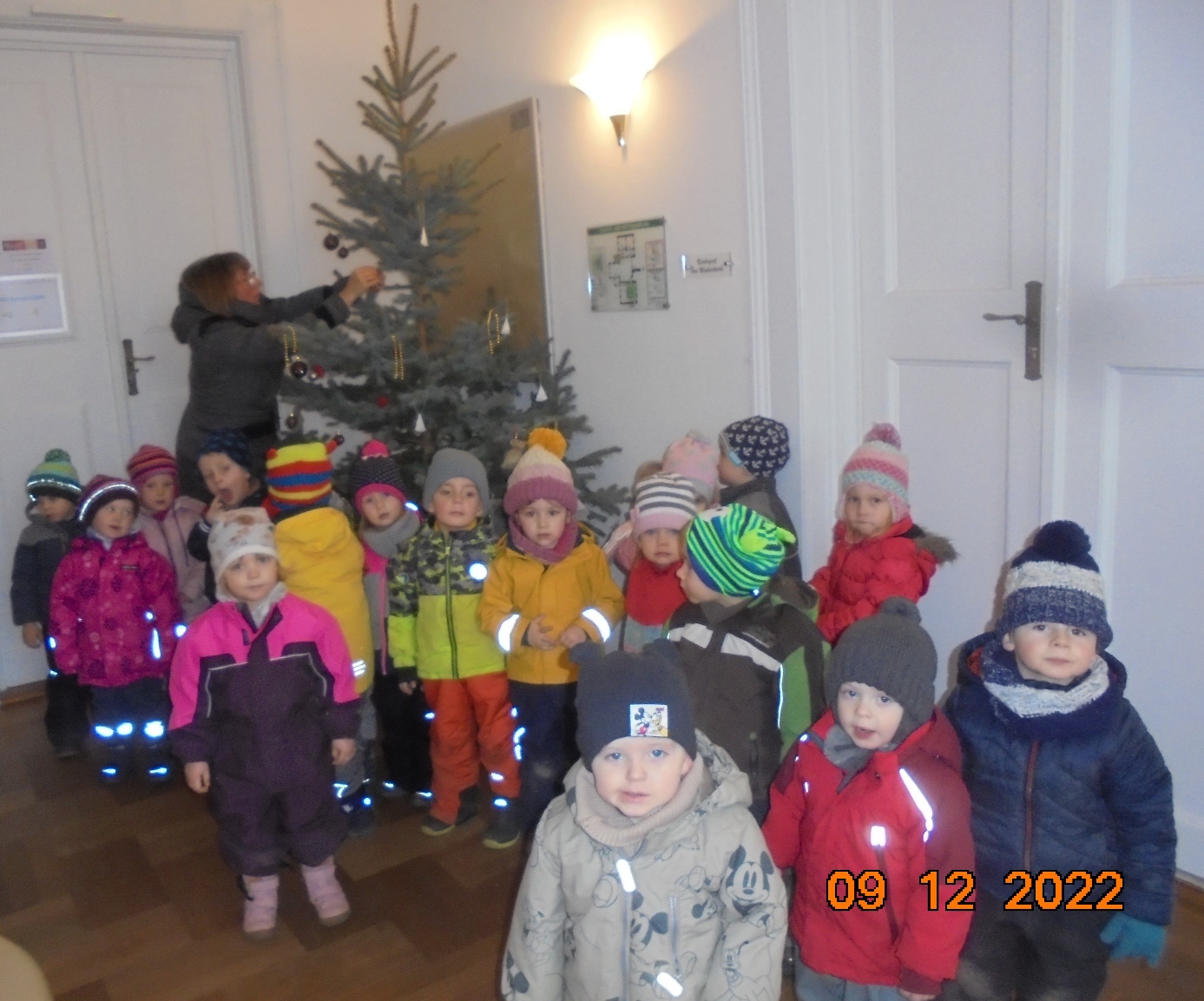 